Online Textbook InstructionsGo to your NC EDCLOUD homepage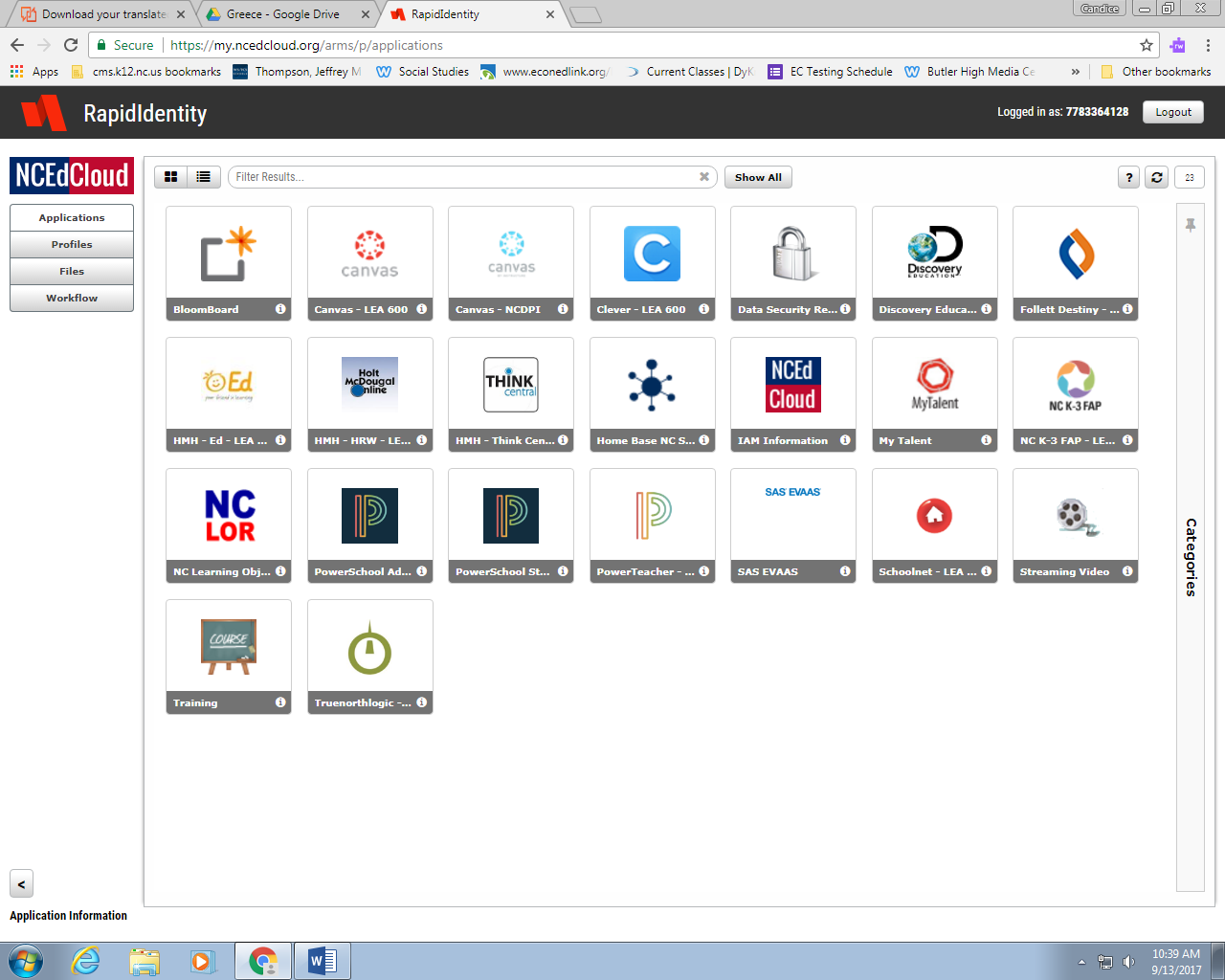 Choose the HMH-Ed button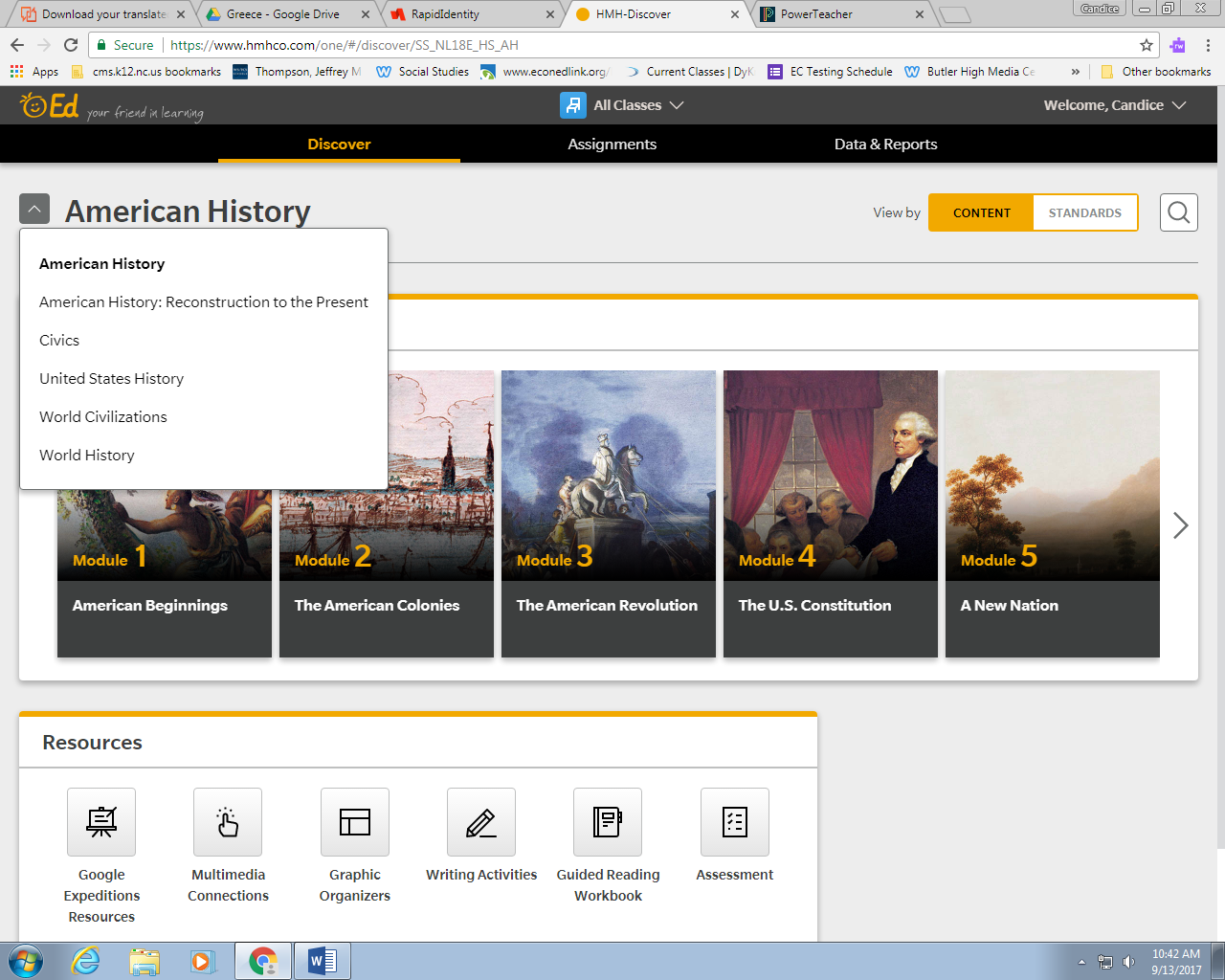 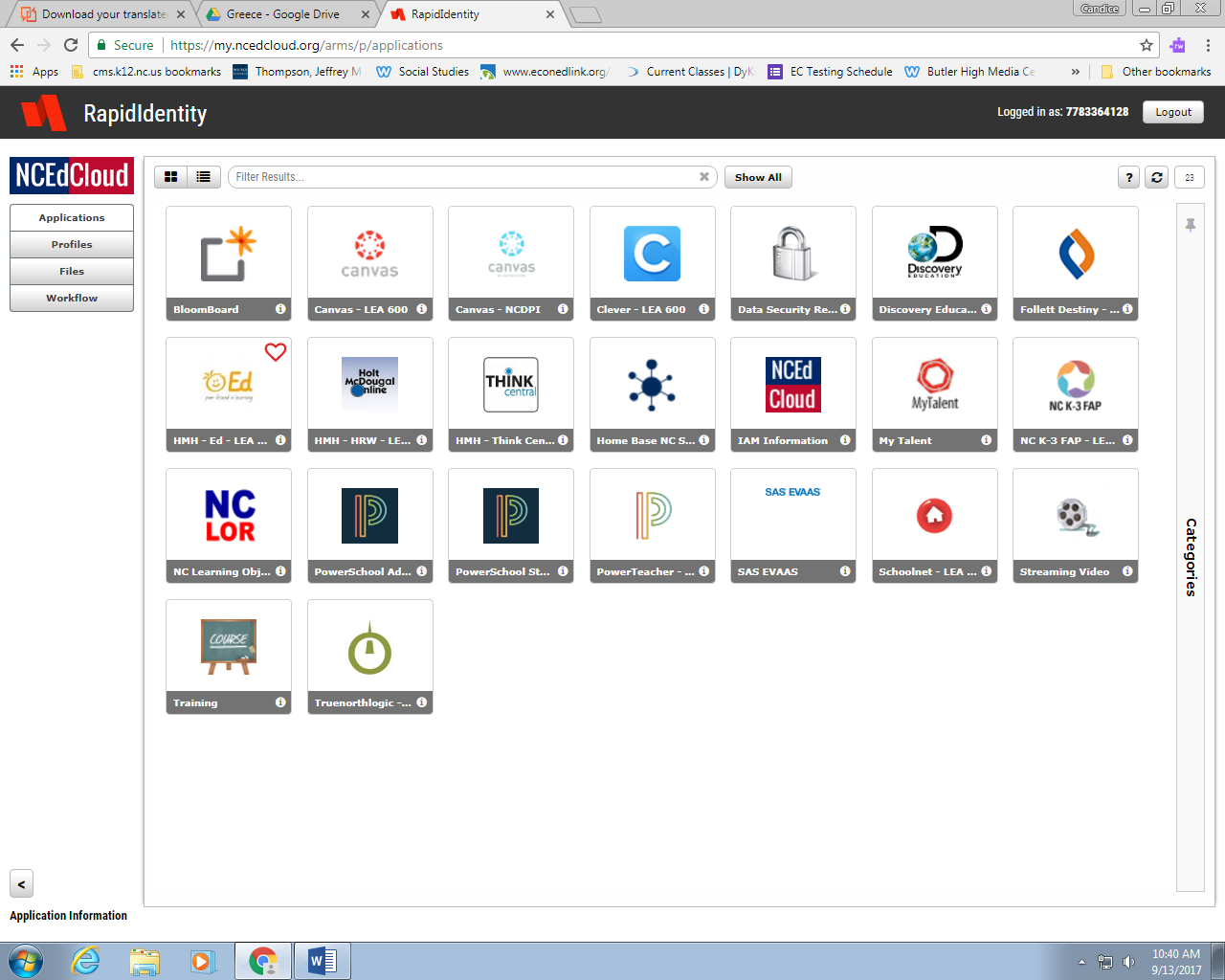 Select your course:World History or American History